Quentin NEMOZ-RAJOT						Né le 25 déc. 1985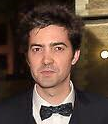 16 rue d’Alsace69100 Villeurbanne							Nationalité FrançaiseQuentin.nemoz-rajot@univ-lyon3.fr							06.72.66.81.19.      Cursus universitaire1 sept. 2016 : Maître de conférences en Droit privé à l’Université Jean Moulin Lyon 33 déc. 2015 : Doctorat en droit privé          Mention très honorable avec les félicitations du jury, Université Jean Moulin Lyon 3.   Thèse : « Les interventions judiciaires spécifiques au droit des sociétés in bonis » sous la direction   de M. le Professeur Y. Reinhard.   Jury : Les Professeurs A. Couret (président), J. Mestre (rapporteur), Y. Strickler (rapporteur),   N. Borga (suffragant), Y. Reinhard (directeur de thèse).2008-2009 : Master 2 rech. Droit approfondi de l’entreprise        Mention Bien (Major), Université Jean Moulin Lyon 3.2007-2008 : Master 2 pro. Droit des affaires et fiscalité (DJCE)        Mention Assez bien, Université Jean Moulin Lyon 3.         Certificat de spécialisation en droit des sociétés, Mention Assez Bien. 2006-2007 : Master 1 Droit des affaires,                     Mention Assez Bien, Université Jean Moulin Lyon 3.2003-2006 : Licence en droit privé et DU de droit espagnol, Université Jean Moulin Lyon 3.Enseignements à l’UniversitéStatuts :Au 1er sept. 2016 : Maître de conférences en droit privé (Université Jean Moulin Lyon 3)2014-2016 : Vacataire (Université Jean Moulin Lyon 3)2012-2014 : Attaché temporaire d’enseignement et de recherche (Université Jean Moulin Lyon 3)2009-2012 : Doctorant contractuel moniteur (Université Jean Moulin Lyon 3)Matières enseignées en cours magistraux :- Droit des sociétés, à l’Université Jean Moulin Lyon 3, L3 (60h, depuis 2016), M2 Droit social et relations du travail (15h, depuis 2017), DCG à l’IAE (36h en 2020) ; à l’Université Ain Shams du Caire, L3, (15h, depuis 2015) ; à l’IEP Lyon, M2 Management du secteur public et des partenariats public-privé, (15h, 2015), - Droit des entreprises en difficulté, à l’Université Jean Moulin Lyon 3, M1 Droit privé et judiciaire, (30h, depuis 2016), IAE, M1 Contrôle comptabilité audit, (25h, 2014 et 2015) ; à l’Université Ain Shams du Caire, 4e année, (15h, depuis 2016).- Droit patrimonial de l’entrepreneur, à l’Université Jean Moulin Lyon 3, M1 Droit de l’entreprise, (60h, depuis 2016) ; Centre de formation professionnelle de notaires Lyon (8h, 2016, 2018).- Droit des obligations, Université Jean Moulin Lyon 3, IEJ préparation CRFPA (30h, depuis 2016).- Introduction au droit français, Université Jean Moulin Lyon 3, formation pour étudiants étrangers (2h, 2016).- Grands principes de droit des affaires, Université de Sao Paulo, (30h, 2017).- Droit des contrats, Université Jean Moulin Lyon 3, IEJ préparation ENM (10h, depuis 2017), M2 DJCE formation continue (8h, 2019)- Droit des affaires, Université Jean Moulin Lyon 3, L2 (30h, depuis 2018), à l’Université française en Arménie d’Erevan (20h, 2020).Matières enseignées en travaux dirigés : Introduction générale au droit, droit des personnes, droit des biens, droit des obligations, droit des sociétés, droit des entreprises en difficulté, droit des sûretés.RechercheDoctorat en droit privé2015 - Les interventions judiciaires spécifiques au droit des sociétés in bonis sous la dir. de M. le Professeur Y. Reinhard.« Publications- « La réforme de l’article 1844 du Code civil par la loi du 19 juillet 2019 (II) – Un nouveau droit impératif de participation aux décisions collectives », AJ contrat, déc. 2019.- « La réforme de l’article 1844 du Code civil par la loi du 19 juillet 2019 (I) – Une nouvelle répartition légale des droits de vote », AJ contrat, nov. 2019, p. 478.- « Propos introductifs », « La gestion des sociétés revisitée ? », « la réforme des seuils d’effectif », «  Simplifier et alléger les démarches administratives pesant sur les entreprises », in Loi PACTE, ce qui change en droit des affaires et en droit social, 2019, Dalloz, coll. Dalloz décryptage.- « Compétence du juge des référés en matière de résiliation d’un contrat continué », comm. Sous Cass. com., 5 sept. 2018, (n° 17-10.975), RJ Com, 2019, n° 3, p. 272. - « La non éligibilité aux procédures collectives du gérant de SARL inscrit au répertoire SIRENE », note sous Cass. com., 20 sept. 2017 (n° 15-24.644), Droit & Patrimoine, févr. 2018, n° 277, p. 17.- «  Droits des usufruitiers en assemblée générale : l’envers du paradis », note sous Cass. civ. 3ème, 15 sept. 2016 (n° 15-15.172), Droit & Patrimoine, avril 2017, n° 268, p. 18.- « Contestation de la régularité d’une déclaration notariée d’insaisissabilité par le liquidateur », note sous Cass. com., 15 nov. 2016 (n° 14-26.287), RLDA, mars 2017, p. 40.- « Du rôle du juge et du législateur dans la moralisation des cessions de titre à travers le devoir de loyauté », Journal des Sociétés, 2017, n° 148, p. 18.- « La compétence exclusive du président du tribunal en matière de désignation de l’expert de l’article 1843-4 du Code civil », note sous Cass. civ. 1ère., 7 oct. 2015 (n°14-20.696), Journal des Sociétés, 2016, n° 7, p. 41.	 - « Le contrat de transaction en droit espagnol », in La Transaction, propositions en vue de la réforme du titre XV Livre troisième du Code civil, « Des transactions », W. Dross et B. Mallet-Bricout (dir.), La documentation française, coll. « Perspectives sur la justice », 2014, p. 339 et s.	- « La transaction en droit des affaires », coauteur avec N. Borga et C. Berger-Tarare, in ibid., p. 289 et s. - Commentaire d’arrêt corrigé Cass. civ. 2e, 28 mars 2013, coauteur avec O. Gout, in Annales Droit civil des obligations 2015, A. Batteur (dir.), Dalloz, 2014, p. 282 et s.- « L’éligibilité affirmée des associés de SNC aux procédures collectives », note sous Cass. civ. 2e, 5 déc. 2013 (n°11-28.092), LPA, n° 26, 5 fév. 2014.	- « La non exigence d’une affectio societatis dans le cadre des cessions de titres », note sous Cass. com., 11 juin 2013 (n°12-22.296), LPA, n° 221, 5 novembre 2013.	 - 17 observations en droit des sociétés et droit des affaires pour le Bulletin des arrêts de la Cour d’appel de Lyon – BACALY (consultables sur bacaly.univ-lyon3.fr) : C. A. Lyon, 3 mars 2016, n° 15/01136 ; C. A. Lyon, 22 oct. 2015, n°14 02491 ; C. A. Lyon, 15 oct. 2015, n°14-04470 ; C. A. Lyon, 7 mai 2015, n°14-09294 ; C. A. Lyon, 7 mai 2015, n° 13-02486 ; C. A. Lyon, 25 novembre 2014, n°12-05031 ; C. A. Lyon, 27 février 2014, n°13-06713 ; C. A. Lyon, 6 mars 2014, n°13-02068 ; C. A. Lyon, 10 septembre 2013 ; C. A. Lyon, 5 septembre 2013, n°11-05965 ; C. A. Lyon, 12 mars 2013, n°12-02162 ; C. A. Lyon, 7 mars 2012, n°11-08244 ; C. A. Lyon, 8 juin 2012, n°11-01323 ; C. A. Lyon, 29 novembre 2012, n°11-04781 ; CA Lyon, 24 janvier 2012, n°10-07173 ; CA Lyon, 12 janvier 2012, n°10-06977 ; CA Lyon, 27 janvier 2012, n°10-07297.Interventions en colloque, séminaire et conférence2019	 - « Quelles pistes  pour simplifier le droit des affaires ? », intervention avec Mathilde Dumont, Séminaire, La simplification du droit des affaires : l’effort de rationnalisation, Université Lyon 3 - « L’influence de la loi PACTE sur la RSE en droit français », colloque, « La compliance en France et au Vietnam, mise en place et limites », Université nationale du Vietnam.- « Méthodologie de la dissertation et du commentaire d’arrêt », conférence, Ecole doctorale, Université de Lyon. - Mots d’ouverture ; « La réforme des seuils d’effectif », colloque, « La loi PACTE, quel impact en droit des affaires », Université Lyon 3.2018      - « Pratiques et négociations des transferts », Table ronde de 1H30, séminaire de droit du sport à l’Université Lyon 3. 	 - Journée de formation en droit des sociétés aux avocats du Barreau de Bourg en Bresse. - « Le registre des bénéficiaires effectifs », Rencontres Tribunal Université Barreau Lyon.	 - « El concurso en derecho Frances » (Le traitement des difficultés des entreprises par le droit français, intervention en espagnol), 2e Congreso profesional del Mediterraneo insolvencia y sociedades, Benidorm (Esp). 	 2017	 - Animation d’une conférence sur l’insertion professionnelle, Faculté de droit Université lyon 3. 2016    - « Des rôles respectifs des juges et du législateur dans la moralisation des cessions de droits sociaux », Intervention avec M. le Professeur Y. Reinhard, Colloque, « La moralisation du droit des affaires : morceaux choisis », Université Jean Moulin Lyon 3.- Conférence sur la réforme du droit des contrats par l’ordonnance du 10 février 2016, Préparation au CRFPA dans une école privée bordelaise (2016).2015	- Séminaire de « Conseils méthodologiques pour la thèse en droit » à l’Université Ain Shams du Caire.2014	- « Rapport de synthèse de l’atelier sur l’usage du contrat de transaction en droit des affaires », Colloque, « Recourir au contrat de transaction. Quel profit pour quels risques ? », Université Lyon 3.2013	- Animation de deux conférences dans le cadre des semaines de l’insertion professionnelle au sein de l’Université	Lyon 3 : « le juriste : un atout pour l’entreprise » et « le juriste créateur d’entreprise ».2012	- « L’exécution forcée des pactes d’associés », Colloque, « Variation autour du droit des sociétés : journée d'étude en l'honneur du Professeur Y. Reinhard », Université Lyon 3.Vie de l’Université- Responsable du Master 1 Droit de l’entreprise pendant 2 ans- Responsable de la rubrique droit commercial puis actuellement de droit des sociétés et de droit des entreprises en difficulté du Bulletin des arrêts de la Cour d’appel de Lyon (BACALY).- Membre de l’équipe de Droit privé de l’Université Jean Moulin Lyon 3, (EA 3707), Centre de droit de l’entreprise, aide à l’organisation des colloques, participation aux débâts d’actualité mensuels, permanences et gestion de la bibliothèque de droit des affaires. - Direction scientifique du colloque « la loi PACTE, quel impact en droit des affaires ? », le 24 mai 2019 Université Lyon 3.- Direction scientifique de l’ouvrage : Loi Pacte, ce qui change en droit des affaires et en droit social, Dalloz, coll. Dalloz décryptage, 2019. - Participation au projet collectif financé par le GIP – Mission recherche droit et justice : Le contrat de transaction : étude de droit positif et proposition de réforme du Code civil, dir. B. Mallet-Bricout et W. Dross (2011-2014). Outre la rédaction d’articles et l’intervention lors du colloque final, je me suis rendu deux fois en Espagne afin d’effectuer des recherches de droit comparé à l’Université de Séville et de rencontrer des praticiens à Madrid. - Membre des équipes de leçon de 24h au concours d’agrégation en droit privé et sciences criminelles de N. Borga (2011), A. Devers (2011), J.-S. Queguiner (2013) B. Thellier de Poncheville (2013), A. Quiquerez (2017), G. Casu (2019).- Missions à l’Université Ain Shams du Caire, (TD de procédures collectives, séminaire de conseils méthodologiques pour la thèse en droit, CM en droit des sociétés et en droit des entreprises en difficulté).- Missions à l’Université nationale de Hanoï. (Grand oral et soutenance des mémoires, sélection des étudiants français et asiatiques)- Mission à l’Université de Sao Paulo, (CM de grands principes du droit des affaires).- Mission à l’Université française en Arménie, (CM de droit des affaires)- Permanences enseignant référent dans le cadre du plan réussite licence (depuis 2016)- Présentation de la faculté de droit dans les lycées et au salon de l’étudiant depuis 2007.- Organisateur puis juré du concours de plaidoiries de l’ADELY depuis 2009.- Juré des quarts de final d’un procès fictif de droit de la concurrence (2018).- Juré de finale du concours de plaidoiries organisé par Jurist’jeunes. - Direction de mémoires de stage du Master 2 Droit et ingénierie financière (2018) et du Master 2 DJCE formation continue.- Juré de soutenance de mémoires du DSN (depuis 2018).- Responsable de l’équipe des ateliers de synthèse du Master 1 Droit de l’entreprise (2018 et 2019).- Grand oral de suivi des mémoires Master 2 DJCE formation continue (2019).- Suivi de candidats dans le cadre de la VAE et participation au jury (depuis 2019). - Encadrement d’étudiants pour la Clinique du droit (Depuis 2019).